         В  целях упорядочения системы оплаты труда специалистов, служащих, водителей и рабочих администрации муниципального района «Печора»администрация ПОСТАНОВЛЯЕТ:          1.Внести в постановление администрации МР «Печора» от 06.02.2012г.  № 170 «Об утверждении положения об оплате труда специалистов, служащих, водителей и рабочих администрации муниципального района «Печора» следующие изменения:1.1. В  приложении к постановлению в пункте 2: - подпункт 2.1. изложить в следующей редакции: «2.1.  Размеры должностных окладов  специалистов, служащих администрации МР «Печора»  устанавливаются в соответствии с замещаемой должностью на основании штатного расписания в следующих размерах:                                                                                                                                   »;- подпункт  2.2 изложить в следующей редакции:« 2.2.  Оклады водителя и рабочих устанавливаются в следующих размерах:                                                                                                                                       ».2. Настоящее постановление вступает в силу со дня принятия, распространяется на правоотношения возникшие с 1 апреля 2018 года и подлежит размещению на официальном сайте муниципального района «Печора». И.о. главы муниципального района- руководителя администрации                                                                 С.П. КислицынАДМИНИСТРАЦИЯ МУНИЦИПАЛЬНОГО РАЙОНА «ПЕЧОРА»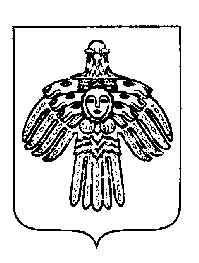 «ПЕЧОРА»  МУНИЦИПАЛЬНÖЙ  РАЙОНСААДМИНИСТРАЦИЯ ПОСТАНОВЛЕНИЕ ШУÖМПОСТАНОВЛЕНИЕ ШУÖМПОСТАНОВЛЕНИЕ ШУÖМ«   25  »   апреля  2018 г.г. Печора,  Республика Коми                                        № 439Наименование должностей специалистов, служащихРазмеры должностных окладов (в рублях, в месяц)Инженер программист 1 категории5345Инженер программист4170Специалист по охране труда 1 категории4655Специалист по работе с молодежью4370Эксперт3960Ведущий бухгалтер5345Ведущий инженер5345Ведущий инженер по охране окружающей среды5345Ведущий специалист по связям с общественностью5345Ведущий инспектор по кадрам5345Ведущий экономист5345Ведущий эксперт5345Ведущий юрисконсульт5345Главный специалист6175Агент по снабжению3710Архивариус3710Делопроизводитель3710Документовед3960Заведующий отделом документационного обеспечения и контроля6428Заведующий административно-хозяйственным отделом6428Заведующий отдела по работе с информационными технологиями6428Секретарь руководителя3755Наименование профессииОклад (в рублях, в месяц)Водитель4995Гардеробщик3650Сторож3685Уборщик служебных помещений3685Рабочий по обслуживанию зданий3710